Angaben zur Person:	Name:    ___________________       Vorname:   ___________________________	Straße:   ___________________       PLZ, Wohnort:  ________________________	Festnetz, Mobil:  ____________________________________________________ Email:		         ____________________________________________________Angaben zum Hund:
Name:	___________________	     Rasse:	__________________________Rüde:		                                                  Hündin: kastriert:       ja 	            		      neinGeburtsdatum/ Alter:	______________________________________________Krankheiten/Besonderheiten:  _________________________________________Letzte Tollwut Impfung:		_________________________________________Hundehalterhaftpflichtversicherung: 	    __________________________________Ich melde mich verbindlich zu oben genannter Veranstaltung/Seminar/ Workshop/Kurs/Training an.                Ja, ich habe die Allgemeinen Geschäftsbedingungen und Datenschutzerklärung   
                 (siehe Aushang/Beilage) gelesen und akzeptiert. Muss angekreuzt werden.             
                 Ich stimme der Veröffentlichung meiner Bilder/ Videos durch   zu.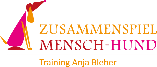           Ich stimme der Nutzung von WhatsApp zu. Mir ist bewusst, dass meine Daten
          dort evtl. nicht zuverlässig geschützt sind.              Gerne erhalte ich Informationsmaterial per E-Mail, Post Telefon oder WhatsApp.                        
  Wie haben Sie von uns erfahren?: _______________________________________Ort, Datum:__________________________Unterschrift:_____________________